      ШТАМПАНИ ЛОГО НА ЛЕВОМ РУКАВУ МАЈИЦЕ.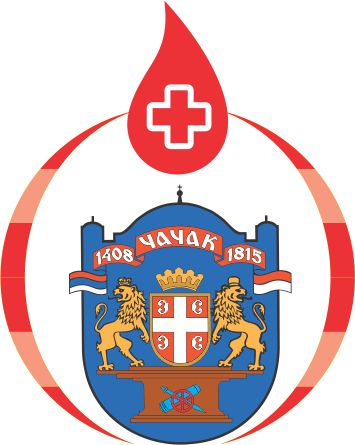 